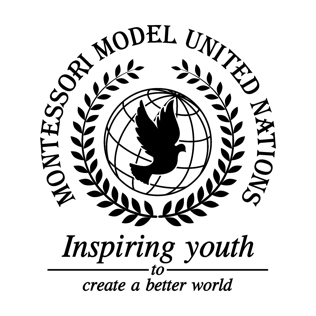       Resolution GA/3/3.1General Assembly Third Committee Co-sponsors: Republic of Chile, People’s Republic of China, Federal Democratic Republic of Ethiopia, Republic of Finland, Republic of Honduras, Lao People’s Democratic Republic, Republic of the Marshall Islands, Islamic Republic of Pakistan, Republic of Panama, State of Qatar, Republic of Sierra Leone, Republic of Slovenia, Republic of Tanzania, Ukraine, Oriental Republic of Uruguay, Republic of Vanuatu Topic: Elimination of Racism, Racial Discrimination, Xenophobia in local communitiesThe Delegates,Keeping in mind there were 1,331 race related hate crimes within the US in 2018,Alarmed by the amount of racism present in schools,Fully concerned by the lack of use of the Zero Tolerance Policy in schools internationally,Deeply conscious of the fact that racist, xenophobic, and homophobic slurs are used on social media platforms, Bearing in mind the lack of emotional support that victims receive,Recommends that schools support Affirmative Action in the admission processes;Calls upon schools to effectively use the Zero Tolerance Policy;Encourages that social media platforms take action in making powerful and persuasive advertisements to raise awareness for the effects of racism, homophobia, and xenophobia;Expresses the need for social media platforms to monitor and prevent hate speech before it is posted by providing warnings that result in consequences if posted consistently;Further invites schools to host seminars and assemblies for teachers and students to address racism, xenophobia, homophobia, and related intolerance;Expresses the need for hot lines that provide emotional support for victims;Draws attention towards schools and communities to host public events in the hopes of spreading awareness of racism, xenophobia, and homophobia.